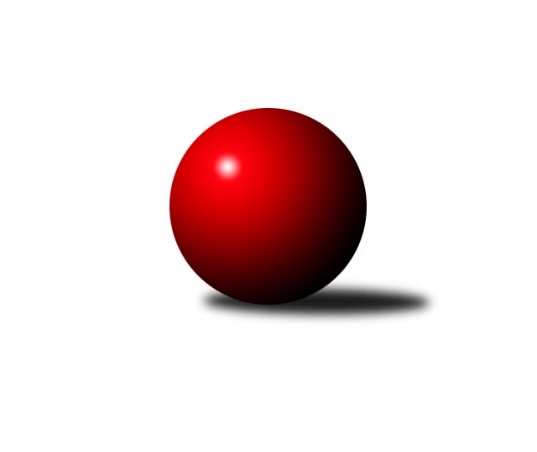 Č.11Ročník 2022/2023	12.5.2024 Středočeský krajský přebor II. třídy 2022/2023Statistika 11. kolaTabulka družstev:		družstvo	záp	výh	rem	proh	skore	sety	průměr	body	plné	dorážka	chyby	1.	TJ Sokol Červené Pečky	11	9	0	2	46.5 : 19.5 	(59.5 : 28.5)	1647	18	1145	501	23.6	2.	KK Vlašim C	11	6	1	4	37.0 : 29.0 	(48.5 : 39.5)	1563	13	1123	440	38.6	3.	TJ Sokol Kostelec nad Černými lesy B	11	6	0	5	34.5 : 31.5 	(43.0 : 45.0)	1538	12	1094	444	36.5	4.	TJ Sokol Kostelec nad Černými lesy C	11	4	1	6	25.0 : 41.0 	(33.5 : 54.5)	1503	9	1077	426	43.4	5.	TJ Sokol Tehovec B	11	3	2	6	30.5 : 35.5 	(43.0 : 45.0)	1575	8	1116	458	38.8	6.	TJ Sokol Brandýs nad Labem B	11	3	0	8	24.5 : 41.5 	(36.5 : 51.5)	1529	6	1105	424	43.5Tabulka doma:		družstvo	záp	výh	rem	proh	skore	sety	průměr	body	maximum	minimum	1.	TJ Sokol Červené Pečky	6	6	0	0	30.0 : 6.0 	(35.5 : 12.5)	1672	12	1707	1595	2.	TJ Sokol Kostelec nad Černými lesy B	6	6	0	0	29.5 : 6.5 	(31.0 : 17.0)	1648	12	1703	1597	3.	KK Vlašim C	6	5	1	0	28.0 : 8.0 	(32.0 : 16.0)	1646	11	1687	1586	4.	TJ Sokol Kostelec nad Černými lesy C	5	3	1	1	18.5 : 11.5 	(23.0 : 17.0)	1638	7	1650	1619	5.	TJ Sokol Tehovec B	5	3	0	2	18.5 : 11.5 	(23.0 : 17.0)	1587	6	1656	1552	6.	TJ Sokol Brandýs nad Labem B	5	3	0	2	18.0 : 12.0 	(21.5 : 18.5)	1569	6	1614	1487Tabulka venku:		družstvo	záp	výh	rem	proh	skore	sety	průměr	body	maximum	minimum	1.	TJ Sokol Červené Pečky	5	3	0	2	16.5 : 13.5 	(24.0 : 16.0)	1641	6	1725	1571	2.	KK Vlašim C	5	1	0	4	9.0 : 21.0 	(16.5 : 23.5)	1543	2	1613	1481	3.	TJ Sokol Tehovec B	6	0	2	4	12.0 : 24.0 	(20.0 : 28.0)	1572	2	1641	1503	4.	TJ Sokol Kostelec nad Černými lesy C	6	1	0	5	6.5 : 29.5 	(10.5 : 37.5)	1500	2	1619	1417	5.	TJ Sokol Kostelec nad Černými lesy B	5	0	0	5	5.0 : 25.0 	(12.0 : 28.0)	1532	0	1613	1487	6.	TJ Sokol Brandýs nad Labem B	6	0	0	6	6.5 : 29.5 	(15.0 : 33.0)	1519	0	1577	1392Tabulka podzimní části:		družstvo	záp	výh	rem	proh	skore	sety	průměr	body	doma	venku	1.	TJ Sokol Červené Pečky	10	8	0	2	41.5 : 18.5 	(52.5 : 27.5)	1645	16 	5 	0 	0 	3 	0 	2	2.	KK Vlašim C	10	5	1	4	32.0 : 28.0 	(42.5 : 37.5)	1564	11 	4 	1 	0 	1 	0 	4	3.	TJ Sokol Kostelec nad Černými lesy B	10	5	0	5	28.5 : 31.5 	(35.0 : 45.0)	1538	10 	5 	0 	0 	0 	0 	5	4.	TJ Sokol Kostelec nad Černými lesy C	10	4	1	5	24.0 : 36.0 	(31.5 : 48.5)	1500	9 	3 	1 	1 	1 	0 	4	5.	TJ Sokol Tehovec B	10	3	2	5	29.5 : 30.5 	(42.0 : 38.0)	1589	8 	3 	0 	2 	0 	2 	3	6.	TJ Sokol Brandýs nad Labem B	10	3	0	7	24.5 : 35.5 	(36.5 : 43.5)	1539	6 	3 	0 	2 	0 	0 	5Tabulka jarní části:		družstvo	záp	výh	rem	proh	skore	sety	průměr	body	doma	venku	1.	TJ Sokol Kostelec nad Černými lesy B	1	1	0	0	6.0 : 0.0 	(8.0 : 0.0)	1643	2 	1 	0 	0 	0 	0 	0 	2.	TJ Sokol Červené Pečky	1	1	0	0	5.0 : 1.0 	(7.0 : 1.0)	1707	2 	1 	0 	0 	0 	0 	0 	3.	KK Vlašim C	1	1	0	0	5.0 : 1.0 	(6.0 : 2.0)	1623	2 	1 	0 	0 	0 	0 	0 	4.	TJ Sokol Kostelec nad Černými lesy C	1	0	0	1	1.0 : 5.0 	(2.0 : 6.0)	1512	0 	0 	0 	0 	0 	0 	1 	5.	TJ Sokol Tehovec B	1	0	0	1	1.0 : 5.0 	(1.0 : 7.0)	1503	0 	0 	0 	0 	0 	0 	1 	6.	TJ Sokol Brandýs nad Labem B	1	0	0	1	0.0 : 6.0 	(0.0 : 8.0)	1392	0 	0 	0 	0 	0 	0 	1 Zisk bodů pro družstvo:		jméno hráče	družstvo	body	zápasy	v %	dílčí body	sety	v %	1.	Pavel Kořínek 	TJ Sokol Červené Pečky 	8	/	9	(89%)	15.5	/	18	(86%)	2.	Lukáš Kotek 	TJ Sokol Brandýs nad Labem B 	8	/	9	(89%)	13.5	/	18	(75%)	3.	Jan Volhejn 	TJ Sokol Tehovec B 	8	/	9	(89%)	12.5	/	18	(69%)	4.	Jan Cukr 	TJ Sokol Tehovec B 	8	/	10	(80%)	12.5	/	20	(63%)	5.	Antonín Smrček 	TJ Sokol Červené Pečky 	7.5	/	11	(68%)	14	/	22	(64%)	6.	Jakub Hlava 	TJ Sokol Kostelec nad Černými lesy B 	7	/	10	(70%)	15	/	20	(75%)	7.	Jaroslav Novák 	TJ Sokol Kostelec nad Černými lesy B 	6.5	/	10	(65%)	11	/	20	(55%)	8.	Pavel Vykouk 	KK Vlašim C 	5	/	6	(83%)	9	/	12	(75%)	9.	Adéla Čákorová 	TJ Sokol Tehovec B 	5	/	6	(83%)	9	/	12	(75%)	10.	Marie Váňová 	KK Vlašim C 	5	/	7	(71%)	9	/	14	(64%)	11.	Pavel Holec 	TJ Sokol Brandýs nad Labem B 	5	/	8	(63%)	11	/	16	(69%)	12.	Pavel Hietenbal 	TJ Sokol Červené Pečky 	5	/	9	(56%)	13	/	18	(72%)	13.	Michal Třeštík 	TJ Sokol Kostelec nad Černými lesy B 	5	/	9	(56%)	8	/	18	(44%)	14.	Jan Urban 	KK Vlašim C 	5	/	10	(50%)	12.5	/	20	(63%)	15.	Jan Platil 	TJ Sokol Kostelec nad Černými lesy C 	4.5	/	10	(45%)	10	/	20	(50%)	16.	Martin Šatava 	TJ Sokol Kostelec nad Černými lesy C 	4	/	7	(57%)	9	/	14	(64%)	17.	František Zahajský 	TJ Sokol Kostelec nad Černými lesy C 	4	/	8	(50%)	8	/	16	(50%)	18.	Karel Dvořák 	TJ Sokol Červené Pečky 	3	/	4	(75%)	6.5	/	8	(81%)	19.	František Pícha 	KK Vlašim C 	3	/	5	(60%)	6	/	10	(60%)	20.	Luboš Trna 	KK Vlašim C 	3	/	7	(43%)	6.5	/	14	(46%)	21.	Martin Bulíček 	TJ Sokol Kostelec nad Černými lesy B 	2	/	3	(67%)	3	/	6	(50%)	22.	Jan Kumstát 	TJ Sokol Červené Pečky 	2	/	4	(50%)	5	/	8	(63%)	23.	Tomáš Bílek 	TJ Sokol Tehovec B 	2	/	5	(40%)	4	/	10	(40%)	24.	Jakub Šarboch 	TJ Sokol Brandýs nad Labem B 	2	/	5	(40%)	3.5	/	10	(35%)	25.	Jana Šatavová 	TJ Sokol Kostelec nad Černými lesy C 	2	/	5	(40%)	2	/	10	(20%)	26.	Ladislav Sopr 	TJ Sokol Brandýs nad Labem B 	2	/	6	(33%)	4	/	12	(33%)	27.	Kamil Rodinger 	TJ Sokol Kostelec nad Černými lesy B 	2	/	6	(33%)	4	/	12	(33%)	28.	Pavel Schober 	TJ Sokol Brandýs nad Labem B 	1.5	/	10	(15%)	3.5	/	20	(18%)	29.	Radek Vojta 	KK Vlašim C 	1	/	1	(100%)	1	/	2	(50%)	30.	Jiří Plešingr 	TJ Sokol Červené Pečky 	1	/	3	(33%)	2	/	6	(33%)	31.	Aleš Vykouk 	KK Vlašim C 	1	/	5	(20%)	3.5	/	10	(35%)	32.	Eliška Anna Cukrová 	TJ Sokol Tehovec B 	1	/	8	(13%)	3	/	16	(19%)	33.	Peter Fajkus 	TJ Sokol Kostelec nad Černými lesy C 	0.5	/	9	(6%)	3.5	/	18	(19%)	34.	Jan Novák 	TJ Sokol Kostelec nad Černými lesy B 	0	/	1	(0%)	1	/	2	(50%)	35.	Tomáš Hašek 	KK Vlašim C 	0	/	1	(0%)	1	/	2	(50%)	36.	Eva Křenková 	TJ Sokol Brandýs nad Labem B 	0	/	1	(0%)	0	/	2	(0%)	37.	Jiří Štětina 	KK Vlašim C 	0	/	2	(0%)	0	/	4	(0%)	38.	Josef Bouma 	TJ Sokol Kostelec nad Černými lesy C 	0	/	4	(0%)	0	/	8	(0%)	39.	Oldřich Nechvátal 	TJ Sokol Brandýs nad Labem B 	0	/	5	(0%)	1	/	10	(10%)	40.	Tomáš Kužel 	TJ Sokol Kostelec nad Černými lesy B 	0	/	5	(0%)	1	/	10	(10%)Průměry na kuželnách:		kuželna	průměr	plné	dorážka	chyby	výkon na hráče	1.	TJ Sokol Kostelec nad Černými lesy, 1-4	1612	1140	472	37.0	(403.1)	2.	TJ Sokol Červené Pečky, 1-2	1601	1124	477	34.3	(400.5)	3.	Spartak Vlašim, 1-2	1593	1126	467	39.8	(398.4)	4.	TJ Sokol Tehovec, 1-2	1554	1115	439	42.0	(388.7)	5.	Brandýs 1-2, 1-2	1554	1091	462	34.7	(388.6)Nejlepší výkony na kuželnách:TJ Sokol Kostelec nad Černými lesy, 1-4TJ Sokol Červené Pečky	1725	5. kolo	Jakub Hlava 	TJ Sokol Kostelec nad Černými lesy B	479	3. koloTJ Sokol Kostelec nad Černými lesy B	1703	5. kolo	František Zahajský 	TJ Sokol Kostelec nad Černými lesy C	470	5. koloTJ Sokol Kostelec nad Černými lesy B	1660	9. kolo	Jaroslav Novák 	TJ Sokol Kostelec nad Černými lesy B	470	5. koloTJ Sokol Kostelec nad Černými lesy C	1650	8. kolo	Jakub Hlava 	TJ Sokol Kostelec nad Černými lesy B	451	1. koloTJ Sokol Kostelec nad Černými lesy B	1650	1. kolo	Jaroslav Novák 	TJ Sokol Kostelec nad Černými lesy B	449	1. koloTJ Sokol Kostelec nad Černými lesy C	1645	6. kolo	Jiří Plešingr 	TJ Sokol Červené Pečky	444	5. koloTJ Sokol Kostelec nad Černými lesy B	1643	11. kolo	Jakub Hlava 	TJ Sokol Kostelec nad Černými lesy B	443	11. koloTJ Sokol Kostelec nad Černými lesy C	1642	5. kolo	Pavel Vykouk 	KK Vlašim C	442	6. koloTJ Sokol Kostelec nad Černými lesy C	1635	9. kolo	Michal Třeštík 	TJ Sokol Kostelec nad Černými lesy B	442	7. koloTJ Sokol Kostelec nad Černými lesy B	1632	7. kolo	Michal Třeštík 	TJ Sokol Kostelec nad Černými lesy B	441	9. koloTJ Sokol Červené Pečky, 1-2TJ Sokol Červené Pečky	1707	11. kolo	Adéla Čákorová 	TJ Sokol Tehovec B	456	1. koloTJ Sokol Červené Pečky	1698	10. kolo	Pavel Hietenbal 	TJ Sokol Červené Pečky	454	10. koloTJ Sokol Červené Pečky	1698	4. kolo	Antonín Smrček 	TJ Sokol Červené Pečky	453	11. koloTJ Sokol Červené Pečky	1674	1. kolo	Antonín Smrček 	TJ Sokol Červené Pečky	452	4. koloTJ Sokol Červené Pečky	1657	8. kolo	Pavel Hietenbal 	TJ Sokol Červené Pečky	444	11. koloTJ Sokol Tehovec B	1641	1. kolo	Lukáš Kotek 	TJ Sokol Brandýs nad Labem B	439	4. koloTJ Sokol Červené Pečky	1595	2. kolo	Pavel Hietenbal 	TJ Sokol Červené Pečky	434	4. koloTJ Sokol Kostelec nad Černými lesy B	1550	8. kolo	Antonín Smrček 	TJ Sokol Červené Pečky	429	1. koloTJ Sokol Brandýs nad Labem B	1545	4. kolo	Antonín Smrček 	TJ Sokol Červené Pečky	426	10. koloTJ Sokol Tehovec B	1503	11. kolo	Pavel Kořínek 	TJ Sokol Červené Pečky	425	1. koloSpartak Vlašim, 1-2KK Vlašim C	1687	7. kolo	Jan Cukr 	TJ Sokol Tehovec B	469	3. koloKK Vlašim C	1684	1. kolo	František Pícha 	KK Vlašim C	461	3. koloKK Vlašim C	1650	4. kolo	Jan Urban 	KK Vlašim C	455	1. koloKK Vlašim C	1647	10. kolo	Marie Váňová 	KK Vlašim C	447	7. koloKK Vlašim C	1623	11. kolo	Jan Urban 	KK Vlašim C	447	3. koloTJ Sokol Červené Pečky	1622	7. kolo	Pavel Vykouk 	KK Vlašim C	434	4. koloKK Vlašim C	1586	3. kolo	Jakub Hlava 	TJ Sokol Kostelec nad Černými lesy B	433	4. koloTJ Sokol Tehovec B	1577	3. kolo	Jan Urban 	KK Vlašim C	430	4. koloTJ Sokol Brandýs nad Labem B	1542	10. kolo	Pavel Kořínek 	TJ Sokol Červené Pečky	429	7. koloTJ Sokol Kostelec nad Černými lesy B	1514	4. kolo	Lukáš Kotek 	TJ Sokol Brandýs nad Labem B	425	10. koloTJ Sokol Tehovec, 1-2TJ Sokol Tehovec B	1656	4. kolo	Jan Cukr 	TJ Sokol Tehovec B	473	4. koloTJ Sokol Červené Pečky	1616	6. kolo	Jan Cukr 	TJ Sokol Tehovec B	445	6. koloTJ Sokol Tehovec B	1608	10. kolo	Adéla Čákorová 	TJ Sokol Tehovec B	438	2. koloKK Vlašim C	1582	8. kolo	Jan Urban 	KK Vlašim C	436	8. koloTJ Sokol Tehovec B	1564	6. kolo	Jan Volhejn 	TJ Sokol Tehovec B	429	10. koloTJ Sokol Tehovec B	1555	8. kolo	Antonín Smrček 	TJ Sokol Červené Pečky	425	6. koloTJ Sokol Tehovec B	1552	2. kolo	Jan Volhejn 	TJ Sokol Tehovec B	425	8. koloTJ Sokol Brandýs nad Labem B	1503	2. kolo	Pavel Kořínek 	TJ Sokol Červené Pečky	424	6. koloTJ Sokol Kostelec nad Černými lesy B	1496	10. kolo	Adéla Čákorová 	TJ Sokol Tehovec B	423	4. koloTJ Sokol Kostelec nad Černými lesy C	1417	4. kolo	Martin Bulíček 	TJ Sokol Kostelec nad Černými lesy B	415	10. koloBrandýs 1-2, 1-2TJ Sokol Červené Pečky	1676	9. kolo	Lukáš Kotek 	TJ Sokol Brandýs nad Labem B	435	9. koloTJ Sokol Brandýs nad Labem B	1614	5. kolo	Lukáš Kotek 	TJ Sokol Brandýs nad Labem B	430	7. koloTJ Sokol Brandýs nad Labem B	1607	7. kolo	Karel Dvořák 	TJ Sokol Červené Pečky	424	9. koloTJ Sokol Brandýs nad Labem B	1571	6. kolo	Pavel Holec 	TJ Sokol Brandýs nad Labem B	422	5. koloTJ Sokol Brandýs nad Labem B	1567	9. kolo	Pavel Kořínek 	TJ Sokol Červené Pečky	420	9. koloTJ Sokol Tehovec B	1543	7. kolo	Lukáš Kotek 	TJ Sokol Brandýs nad Labem B	420	6. koloKK Vlašim C	1495	5. kolo	Jakub Šarboch 	TJ Sokol Brandýs nad Labem B	419	5. koloTJ Sokol Kostelec nad Černými lesy C	1495	3. kolo	Antonín Smrček 	TJ Sokol Červené Pečky	417	9. koloTJ Sokol Kostelec nad Černými lesy B	1487	6. kolo	Pavel Hietenbal 	TJ Sokol Červené Pečky	415	9. koloTJ Sokol Brandýs nad Labem B	1487	3. kolo	Jakub Hlava 	TJ Sokol Kostelec nad Černými lesy B	414	6. koloČetnost výsledků:	6.0 : 0.0	5x	5.0 : 1.0	14x	4.5 : 1.5	2x	4.0 : 2.0	5x	3.0 : 3.0	2x	2.0 : 4.0	2x	1.5 : 4.5	1x	1.0 : 5.0	2x